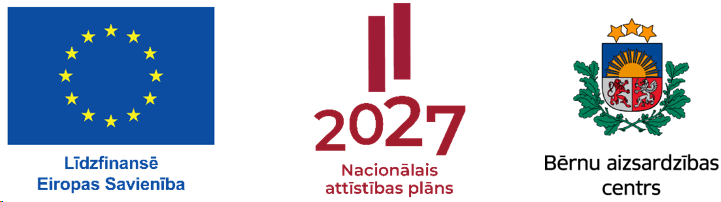 SĀKOTNĒJĀPROFESIONĀLĀS KOMPETENCES PILNVEIDES PROGRAMMA UN MĀCĪBU METODIKASPECIĀLO ZINĀŠANU APGUVEIBĒRNU TIESĪBU AIZSARDZĪBAS JOMĀVALSTS POLICIJAS UN PAŠVALDĪBAS POLICIJASDARBINIEKIEM(40 akadēmiskās stundas)2024SAĪSINĀJUMILIETOTO JĒDZIENU SKAIDROJUMSIEVADS	Dokumentu veido:lietotie saīsinājumi;lietoto jēdzienu skaidrojums;ievads;pielikumi.Sākotnējo profesionālās kompetences pilnveides programmu veido 3 moduļi:E-modulis (16 a/h ) – visām mērķa grupām vienota tiešsaistes platforma, kurā iespējams gūt pamata informāciju un pamata zināšanas par bērnu tiesību jomu;diskusiju modulis (8 a/h) – klātienes diskusijas, nostiprinot apgūto E-modulī;praktiskā darba modulis (16 a/h) – praktisku uzdevumu risināšana klātienē, iegūstot prasmes piemērot iepriekšējos moduļos iegūtās zināšanas.E-mācību modulisVisām mērķa grupām vienota tiešsaistes platforma, kurā iespējams gūt pamata informāciju un pamata zināšanas par bērnu tiesību jomu:1.daļa. Tiesiskais regulējums bērnu tiesību aizsardzībā:     1.1. Latvijai saistošie starptautiskie līgumi bērnu tiesību aizsardzībā;1.2. Eiropas Savienības tiesiskais regulējums;1.3. Starptautiskās rekomendācijas un vadlīnijas;1.4. Latvijas nacionālais tiesiskais regulējums;1.5. Latvijas valsts politika bērnu tiesību aizsardzībā.2.daļa. Bērna labākās intereses un bērna labāko interešu prioritātes princips:2.1. Bērna labāko interešu principa būtība, saturs, sasaiste ar citiem bērna tiesību principiem un tā nozīme tiesību piemērošanas praksē;2.2. Bērna interešu izvērtēšanas un noteikšanas pamati. Aspekti, kas jāņem vērā, izvērtējot bērna intereses un to sasaiste ar konkrētām bērna cilvēktiesībām;2.3. Aspektu apsvēršana, izvērtējot bērna labākās intereses.3.daļa. Bērna līdzdalības princips:3.1. Līdzdalības princips lēmumu, kas skar vai var skart bērnu, pieņemšanā atbilstoši bērna vecumam un briedumam;     3.2. Bērna informēšana un viedokļa uzklausīšana - būtība, mērķi, metodes;     3.4. Bērna līdzdalība lēmumu pieņemšanas procesos, tostarp ģimenē, izglītības iestādē, pašvaldības un valsts līmenī.4.daļa. Starpinstitūciju sadarbība kā bērnu tiesību aizsardzības darba organizācijas metode:4.1. Starpinstitūciju sadarbības būtība, mērķi, saistība ar bērnu tiesību aizsardzības principiem;     4.2. Starpinstitūciju sadarbības formas un metodes;      4.3. Sadarbība starp institūcijām valsts, pašvaldības un speciālistu līmeņos – mērķi, uzdevumi un sadarbības formas.E-modulis (ievietošanai izglītības iestāžu e-mācību vidē) ir izveidots kā:● SCORM 1.2. pakotne (ZIP fails SCORM_ievietosanai).● IMS pakotne (ZIP fails IMS_ievietosanai)Rokasgrāmatā E-moduļa augšupielādei norādītas saites uz konkrētiem materiāliem, piemēram, saite uz SCORM pakotni augšupielādei mācību vadības sistēmās. Lai arī E-modulis veidots tā, lai lietotāji ātri un intuitīvi varētu noteikt katra bloka pamatfunkciju, informācijas atrašanās vietu, izprast pārvietošanās principus no vienas darbības uz citu, saturu izvietojot izvēlnēs, E-modulī iekļauta arī instrukcija E-moduļa lietotājiem. E-mācību saturā izstrādāts noslēguma pārbaudījums mācību dalībnieku izpratnes, attieksmes un zināšanu pārbaudei.Sākotnējā profesionālās kompetences pilnveides programma speciālo zināšanu apguvei bērnu tiesību aizsardzības jomā Valsts policijas un pašvaldības policijas darbiniekiem (40 a/h)Ievads programmāMācību programma sastāv no 3 tematiski savstarpēji saistītiem moduļiem:1.modulis. E-modulis ietver bērnu tiesību pamatus, bāzes zināšanas , kuras visiem bērnu tiesību jomā strādājošiem speciālistiem profesionālā izaugsmē sniegs vienotu profesionālo sākuma platformu. Šī iemesla dēļ E-modulis visām MG ir vienots.2.modulis. Diskusiju moduļa uzdevums ir nostiprināt E-modulī iegūto informāciju un gūtos priekšstatus, veidojot MG zināšanas un izpratni par bērna tiesību pamatiem. Diskusiju moduļa katra tēma ir E-modulī ietverto tēmu apgūšanas turpinājums, ievērojot MG profesionālo specifiku.3.modulis. Praktiskā darba moduļa uzdevums ir diskusiju modulī iegūtās zināšanas izmantot praksē (pilnveidot praktiskās iemaņas un konkrētas prasmes). Šis modulis tiek veidots atbilstoši MG speciālistu ikdienas funkcijām.Pie katra moduļa ir atsauce uz attiecīgo sadaļu programmas metodikā. Nepieciešamie resursi programmas realizācijai ir norādīti tās metodikā. Informācijas ieguves avoti tēmas apguvei (tai skaitā attīstāmās prakses piemēri, pētījumi, ārvalstu prakse un citi) ir norādīti programmas noslēgumā, sadaļā “Literatūras saraksts”.E- modulis (patstāvīgs darbs, 16 a/h)Moduļa mērķis – sniegt informāciju un priekšstatus par bērna tiesību pamatiem.Moduļa uzdevumi:[1] sniegt informāciju un priekšstatu par cilvēktiesību apakšnozares – bērnu tiesību – normatīvo ietvaru;[2] sniegt informāciju par bērnu tiesību aizsardzības principiem, to vietu tiesiskajā regulējumā, savstarpējo saistību un praktisko piemērošanu;[3] sniegt priekšstatu par darba organizācijas metodēm un formām bērnu tiesību aizsardzībā;[4] pamatojoties uz gūtajiem priekšstatiem un informāciju, pilnveidot prasmes formulēt jautājumus un izteikt pamatotus spriedumus par apgūtajām tēmām.Rezultātā mērķa grupa:[1] informēta par cilvēktiesību apakšnozares – bērnu tiesību – normatīvo ietvaru;[2] informēta par bērna tiesību aizsardzības principiem, to vietu tiesiskajā regulējumā, savstarpējo saistību un praktisko piemērošanu;[3] ieguvusi priekšstatu par darba organizācijas metodēm un formām bērnu tiesību aizsardzībā;[4] pilnveidojusi prasmes formulēt jautājumus un prot izteikt pamatotus spriedumus par apgūtajām tēmām.Moduļa daļas1.daļa. Tiesiskais regulējums bērnu tiesību jomā (5 a/h, tai skaitā iepazīšanās ar literatūras avotiem un  atbildes uz 3 pārbaudes jautājumiem moduļa noslēgumā) [1.1.] Latvijai saistošie starptautiskie līgumi bērnu tiesību aizsardzībā.[1.2.] Eiropas Savienības tiesiskais regulējums.[1.3.] Starptautiskās rekomendācijas un vadlīnijas.[1.4.] Latvijas nacionālais tiesiskais regulējums.[1.5.] Latvijas valsts politika bērnu tiesību aizsardzībā.E-moduļa materiāli ir pieejami e-vidē. Tiesiskā regulējuma bērnu tiesību aizsardzībā materiālā sniegta informācija par cilvēktiesību apakšnozares – bērnu tiesību – normatīvo ietvaru un tiesību politikas pamatnostādnēm un prioritātēm. Materiālā ir informācija gan par Latvijas nacionālo regulējumu, gan Eiropas Savienības un Latvijai saistošo starptautisko regulējumu, turklāt ne tikai par normatīvajiem aktiem, bet arī juridiski nesaistošajiem avotiem, kuriem ir būtiska nozīme efektīvā tiesību normu piemērošanā. Materiālā norādītas augstākās vērtības un bērnu tiesību pamatprincipi, kas ir par pamatu visām darbībām, kas tieši vai netieši skar vai var skart bērnu. Materiālā atklāts gan normatīvo aktu saturs, gan arī sniegtas norādes, kura atrodams plašāka un izvērstāka informācija par noteiktajām tēmām.2.daļa. Bērna labākās intereses un bērna labāko interešu prioritātes princips (4 a/h, tai skaitā iepazīšanās ar literatūras avotiem un  atbildes uz 3 pārbaudes jautājumiem moduļa noslēgumā)[2.1.] Bērna labāko interešu principa būtība, saturs, sasaiste ar citiem bērna tiesību principiem un tā nozīme tiesību piemērošanas praksē.   [2.2.] Bērna interešu izvērtēšanas un noteikšanas pamati. Aspekti, kas jāņem vērā, izvērtējot bērna intereses un to sasaiste ar konkrētām bērna cilvēktiesībām.[2.3.] Aspektu apsvēršana, izvērtējot bērna labākās intereses.E-moduļa materiāli ir pieejami e-vidē. ANO Bērnu tiesību konvencijas 3. panta pirmajā daļā noteikts, ka visās darbībās attiecībā uz bērniem neatkarīgi no tā, vai šīs darbības veic valsts iestādes vai privātas iestādes, kas nodarbojas ar sociālās labklājības jautājumiem, tiesas, administratīvās vai likumdevējas iestādes, primārajam apsvērumam jābūt bērna labākajām interesēm. Arī nacionālajā tiesību aktā, Bērnu tiesību aizsardzības likumā, noteikta bērna interešu prioritāte. Proti, Bērnu tiesību aizsardzības likuma 6. panta otrā daļa noteic, ka visām darbībām attiecībā uz bērnu neatkarīgi no tā, vai tās veic valsts vai pašvaldību institūcijas, sabiedriskās organizācijas vai citas fiziskās un juridiskās personas, kā arī tiesas un citas tiesībaizsardzības iestādes, prioritāri ir jānodrošina bērna tiesības un intereses. E-vidē ievietotajā materiālā ir iespējams uzzināt bērna labāko interešu jēdziena saturu un saistību ar citiem bērnu tiesību pamata principiem, kas ietverti ANO Bērnu tiesību konvencijā. Materiāls lasītājam sniedz priekšstatu par veidu, kādā identificēt bērna labākās intereses un par būtiskiem aspektiem, kas jāņem vērā to vērtēšanas procesā.3.daļa. Bērna līdzdalības princips (3 a/h, tai skaitā iepazīšanās ar literatūras avotiem un  atbildes uz 3 pārbaudes jautājumiem moduļa noslēgumā)[3.1.] Līdzdalības princips lēmumu, kas skar vai var skart bērnu, pieņemšanā atbilstoši bērna vecumam un briedumam.[3.2.] Bērna informēšana un viedokļa uzklausīšana - būtība, mērķi, metodes[3.3.] Bērna līdzdalība lēmumu pieņemšanas procesos, tostarp ģimenē, izglītības iestādē, pašvaldības un valsts līmenī.E-moduļa materiāli ir pieejami e-vidē. Šī temata ietvaros aplūkotas trīs apakštēmas. Vispirms tiek aplūkots līdzdalības principa tiesiskais pamats lēmumu pieņemšanā, kas skar vai var skart bērnu. Aplūkota līdzdalības principa rašanās un īstenošana nacionālajos tiesību aktos. Tālāk tiek apskatīti  divi priekšnoteikumi bērna viedokļa noskaidrošanai: vecāku vai citu likumisko pārstāvju loma bērna līdzdalības īstenošanai un bērna informēšana par lietas apstākļiem. Otrajā apakštēmā aplūkoti bērna viedokļa uzklausīšanas pamatprincipi un sniegti praktiski ieteikumi, kādā veidā lēmuma pieņēmējs var uzlabot bērna viedokļa uzklausīšanu un ņemšanu vērā. Trešā apakštēma veltīta praktiskiem piemēriem, kuros attēloti bērna viedokļa uzklausīšanas praktiskie un tiesiskie apsvērumi dažādas situācijās – ģimenē, izglītības iestādē un arī valsts  un pašvaldību iestāžu līmenī, kā arī vērtējot pārrobežu nolaupīšanas aspektus.4.daļa. Starpinstitūciju sadarbība kā bērnu tiesību aizsardzības darba organizācijas metode (3 a/h, tai skaitā iepazīšanās ar literatūras avotiem un  atbildes uz 3 pārbaudes jautājumiem moduļa noslēgumā)[4.1.]  Starpinstitūciju sadarbības būtība, mērķi, saistība ar bērnu tiesību aizsardzības principiem. [4.2.] Starpinstitūciju sadarbības formas un metodes.[4.3.] Sadarbība starp institūcijām valsts, pašvaldības un speciālistu līmeņos – mērķi, uzdevumi un sadarbības formas.E-moduļa materiāli ir pieejami e-vidē. Bērnu tiesību aizsardzības likumā ir noteikti bērna tiesību aizsardzības subjekti, kam bērna tiesību aizsardzības jomā ir dažāda veida pienākumi, kas noteikti tiesību normās. Tie ir gan bērnu vecāki un adoptētāji, gan audžuģimenes un aizbildņi, gan izglītības, kultūras, veselības aprūpes un bērnu aprūpes iestādes; valsts un pašvaldību institūcijas; arī nevalstiskās organizācijas un citas fiziskās vai juridiskās personas, kuru darbība saistīta ar atbalsta un palīdzības sniegšanu bērniem, un darba devēji. Bērna tiesību aizsardzības likuma 6.panta trešajā daļā noteikts, ka bērna tiesību aizsardzība īstenojama, sadarbojoties ar ģimeni, valsts un pašvaldību institūcijām, sabiedriskajām organizācijām un citām fiziskajām un juridiskajām personām. Šo institūciju sadarbības organizēšanu un kārtību Latvijā nosaka 2017.gada 12.septembra Ministru kabineta noteikumi Nr.545 “Noteikumi par institūciju sadarbību bērnu tiesību aizsardzībā”. Šajā materiālā būs iespējams uzzināt par to, kas ir starpinstitūciju sadarbība, kādā veidā tā izpaužas, kādi ir tās mērķi un organizācijas formas, ko nozīmē vairāku līmeņu sadarbība un kādas sadarbības metodes izmantot praktiskajā darbā.Pārbaude par E-modulī apgūto (1 a/h).Pēc E-moduļa apguves MG sniedz atbildes uz 12 pārbaudes jautājumiem, proti: trīs jautājumiem par tiesisko regulējumu; trīs jautājumiem par bērna labāko interešu principa piemērošanu; trīs jautājumiem par bērnu līdzdalības principu un trīs jautājumiem par sadarbību starp institūcijām bērnu tiesību aizsardzībā. E-moduļa pārbaudes jautājumi ir ietverti un pieejami e-vidē. Literatūras saraksts:1.daļa. Tiesiskais regulējums bērnu tiesību jomā.LiteratūraVIII nodaļa. Cilvēka pamattiesības. Autoru kolektīvs prof. R.Baloža zinātniskā vadībā. - Rīga: Latvijas Vēstnesis, 2011.Cilvēktiesības pasaulē un Latvijā. Inetas Ziemeles zinātniskā redakcijā. Otrais papildinātais izdevums. – Rīga: Tiesu namu aģentūra, 2021.The Development  of Child Protection Systems in the Post-Soviet States. A Twenty Five Years Perspective. Edit. Ilze Earner, Alexandra Telitsyna. Child Maltreatment. Contemporary Issues in Research and Policy. Volume 12. Springer, 2021.Eiropas Savienības un starptautiskie normatīvie aktiANO Vispārējā cilvēktiesību deklarācijaANO Starptautiskais pakts par pilsoņu un politiskajām tiesībām ANO Starptautisko paktu par ar ekonomiskajām, sociālajām un kultūras tiesībām.ANO Bērnu tiesību konvencijaEiropas Padomes Konvencija par ārlaulībā dzimušo bērnu tiesisko statusuEiropas Padomes Konvencija par bērnu adopcijuEiropas Padomes Konvencija par saskarsmi ar bērniemEiropas Padomes Konvencija par bērnu aizsardzību pret seksuālu izmantošanu un seksuālu vardarbību Eiropas Padomes Eiropas Cilvēktiesību un pamatbrīvību aizsardzības konvencijaEiropas Padomes Eiropas Sociālajā hartaEiropas Padomes Konvencijā par bērnu tiesību piemērošanuEiropas Savienības Pamattiesību harta Eiropas Savienības Lisabonas līgumsNacionālie normatīvie aktiLatvijas Republikas SatversmeBērnu tiesību aizsardzības likumsCivillikums Izglītības likums	Pacientu tiesību likums Imigrācijas likums	Patvēruma likums	Ukrainas civiliedzīvotāju atbalsta likums	Invaliditātes likums	Jaunatnes likums  Bāriņtiesu likums Civilprocesa likums Kriminālprocesa likums Likums “Par audzinoša rakstura piespiedu līdzekļu piemērošanu bērniem”	Administratīvā procesa likums Administratīvās atbildības likums Uzturlīdzekļu garantiju fonda likums Likums “Par policiju” Tiesībsarga likums Pašvaldību likums Noteikumi par institūciju sadarbību bērnu tiesību aizsardzībāKārtība, kādā Savienības pilsoņi un viņu ģimenes locekļi ieceļo un uzturas Latvijas RepublikāAdopcijas kārtībaAudžuģimenes noteikumi Pētījumi un citi noderīgi informācijas avotiHandbook on European law relating to the rights of the child. 2022 editionGuardianship for unaccompanied children - A manual for trainers of guardiansChildren as suspects or accused persons in criminal proceedings — procedural safeguardsGuardianship systems for unaccompanied children in the European Union: developments since 2014Practical guidance for protecting unaccompanied children in the relocation processIntegration of young refugees in the EU: good practices and challengesChildren deprived of parental care found in an EU Member State other than their ownCombating child poverty: an issue of fundamental rightsEiropas Cilvēktiesību tiesas nolēmumu datu bāze Eiropas Sociālo tiesību komitejas ziņojumu un lēmumu datu bāze Eiropas Savienības tiesas nolēmumu datu bāzeANO Bērnu tiesību komiteja vispārējie komentāri Satversmes tiesas judikatūras datu bāzeSenāta Administratīvo lietu departamenta judikatūras nolēmumu arhīvsSenāta Civillietu departamenta judikatūras nolēmumu arhīvsTiesībsarga tīmekļvietne par bērnu tiesībāmEiropas Padomes Ministru komitejas rekomendācijasLatvijas Nacionālajā attīstības plānā 2021.-2027.gadamBērnu, jaunatnes un ģimenes politikas veidošanas pamatnostādnes 2022. - 2027. gadamEiropas Padomes Bērnu tiesību stratēģiju (2022-2027)Eiropas Savienības stratēģija par bērnu tiesībām 2.daļa. Bērna labākās intereses un bērna labāko interešu prioritātes princips.LiteratūraCeļmale L. Bērna labāko interešu princips un tā piemērošana praksē. Jurista Vārds, 06.06.2017., Nr. 24 (978), 20.-23.lpp.Daugule D. Bērna labākās intereses. Jurista Vārds, 08.06.2021., Nr. 23 (1185), 12.-13.lpp.Kronberga I. Bērna labāko interešu principa realizācija praksē. Jurista Vārds, 07.01.2020., Nr. 01 (1111), 52.-56.lpp.Ruggiero, R. (2022). Article 3: The Best Interest of the Child. In: Vaghri, Z., Zermatten, J., Lansdown, G., Ruggiero, R. (eds) Monitoring State Compliance with the UN Convention on the Rights of the Child. Children’s Well-Being: Indicators and Research, vol 25. Springer, Cham.Zermatten, J. (2010).The Best Interests of the Child Principle: Literal Analysis and Function. The International Journal of Children's Rights, 18(4), 483-499Eiropas Savienības un starptautiskie normatīvie aktiANO Vispārējā cilvēktiesību deklarācijaANO Starptautiskais pakts par pilsoņu un politiskajām tiesībām ANO Starptautisko paktu par ar ekonomiskajām, sociālajām un kultūras tiesībām.ANO Bērnu tiesību konvencijaEiropas Padomes Konvencija par ārlaulībā dzimušo bērnu tiesisko statusuEiropas Padomes Konvencija par bērnu adopcijuEiropas Padomes Konvencija par saskarsmi ar bērniemEiropas Padomes Konvencija par bērnu aizsardzību pret seksuālu izmantošanu un seksuālu vardarbību Eiropas Padomes Eiropas Cilvēktiesību un pamatbrīvību aizsardzības konvencijaEiropas Padomes Eiropas Sociālajā hartaEiropas Padomes Konvencijā par bērnu tiesību piemērošanuEiropas Savienības Pamattiesību harta Eiropas Savienības Lisabonas līgumsNacionālie normatīvie aktiLatvijas Republikas SatversmeBērnu tiesību aizsardzības likumsCivillikums Izglītības likums	Pacientu tiesību likums Imigrācijas likums	Patvēruma likums	Ukrainas civiliedzīvotāju atbalsta likums	Invaliditātes likums	Jaunatnes likums  Bāriņtiesu likums Civilprocesa likums Kriminālprocesa likums Likums “Par audzinoša rakstura piespiedu līdzekļu piemērošanu bērniem”	Administratīvā procesa likums Administratīvās atbildības likums Uzturlīdzekļu garantiju fonda likums Likums “Par policiju” Tiesībsarga likums Pašvaldību likums Noteikumi par institūciju sadarbību bērnu tiesību aizsardzībāPētījumi un citi noderīgi informācijas avoti2021 UNHR Best interests procedure Guidelines: Assessing and determining the best interests of the childInter-agency guidelines for case management and child protection, January 20142012 UNHR A Framework for the Protection of ChildrenThe Field Handbook for the Implementation of UNHCR BID GuidelinesHandbook on European law relating to the rights of the child. 2022 editionGuardianship for unaccompanied children - A manual for trainers of guardiansChildren as suspects or accused persons in criminal proceedings — procedural safeguardsGuardianship systems for unaccompanied children in the European Union: developments since 2014Practical guidance for protecting unaccompanied children in the relocation processIntegration of young refugees in the EU: good practices and challengesChildren deprived of parental care found in an EU Member State other than their ownCombating child poverty: an issue of fundamental rightsEiropas Cilvēktiesību tiesas nolēmumu datu bāze Eiropas Sociālo tiesību komitejas ziņojumu un lēmumu datu bāze Eiropas Savienības tiesas nolēmumu datu bāzeANO Bērnu tiesību komiteja vispārējie komentāri Satversmes tiesas judikatūras datu bāzeSenāta Administratīvo lietu departamenta judikatūras nolēmumu arhīvsSenāta Civillietu departamenta judikatūras nolēmumu arhīvsTiesībsarga tīmekļvietne par bērnu tiesībāmEiropas Padomes Ministru komitejas rekomendācijasLatvijas Nacionālajā attīstības plānā 2021.-2027.gadamBērnu, jaunatnes un ģimenes politikas veidošanas pamatnostādnes 2022. - 2027. gadamEiropas Padomes Bērnu tiesību stratēģiju (2022-2027)Eiropas Savienības stratēģija par bērnu tiesībām Eiropas Savienības Eiropas bērnu garantijas3.daļa. Bērna līdzdalības princips.LiteratūraHart, Roger A. (1992). Children's Participation: From tokenism to citizenship, Innocenti Essay, no. 4, International Child Development Centre, FlorenceHart, Roger A. (1997). Children's participation: the theory and practice of involving young citizens in community development and environmental care, New York: London: UNICEF; Earthscan.Starptautiskie normatīvie aktiBērnu tiesību konvencijaHāgas konvencija par starptautiskās bērnu nolaupīšanas civiltiesiskajiem aspektiemANO Bērnu tiesību komitejas Vispārējais komentārs Nr. 12 (2009): Bērna tiesības tikt uzklausītamNacionālie normatīvie aktiBērnu tiesību aizsardzības likumsPētījumi un citi noderīgi informācijas avotiBērnu tiesības uz līdzdalību. Labklājības ministrija, 2020.Bērnu līdzdalība pirmsskolas izglītībā: Izglītības un zinātnes ministrijas 2021. gada aprīļa aptaujas par bērnu līdzdalību rezultātiCilvēktiesību gids “Bērna vislabākās intereses”Tiesībsarga ziņojums par aptaujas rezultātiem par bērnu līdzdalību izglītības iestādēs Tiesībsarga atzinums pārbaudes lietā par bērna ievietošanu psihiatriskajā stacionārā ar mērķi kavēt rīkojuma par bērna atgriešanu izsniegšanu vai izpildiChild participation, Council of EuropeEU Children's Participation PlatformGuidance on Child and Adolescent Participation as part of Phase III of the preparatory action for a European Child Guarantee, December 2021Study on child participation in EU political and democratic life. RAND Europe, 2021The Lundy model of child participationANO Bērnu tiesību komiteja, Vispārējais komentārs Nr. 7 (2005) Bērnu tiesību īstenošana agrīnā bērnībāAugstākās tiesas 17.01.2022. spriedums Nr. SKA-343/2022 (A420294425)Augstākās tiesas 2022. gada spriedums Nr. SKA-[B]/2022Augstākās tiesas 2020. gada spriedums Nr. SKC-[D]/2020 (C[..])ECT 2023.gada spriedums lietā E.K. pret Latviju. Nr.25942/204.daļa. Starpinstitūciju sadarbība kā bērnu tiesību aizsardzības darba organizācijas metode.LiteratūraCilvēktiesības pasaulē un Latvijā. Inetas Ziemeles zinātniskā redakcijā. Otrais papildinātais izdevums. – Rīga: Tiesu namu aģentūra, 2021.Gorbunova V. Pašvaldību izaicinājumi bērnu tiesību aizsardzības jomā. Rīga, 2020.Kronberga I., Sīle S., Litvins G., Zavackis A. Starpinstitūciju sadarbība bērnu tiesību aizsardzībā. Rīga, 2019.Litvins G., Kronberga I. Starpinstitūciju sadarbība bērnu tiesību aizsardzībai pašvaldībās. Metodiskās vadlīnijas. Rīga, 2021. Kronberga I., Sīle S. Kā radīt bērna attīstībai labvēlīgu vidi? Rīga, 2015. Carmel, D., Carmel C. A LITERATURE REVIEW OF INTER-AGENCY WORK  WITH A PARTICULAR FOCUS ON CHILDREN’S SERVICES, WRC Social and Economic Consultants Ltd., 2009.Atkinson, M., Doherty, P. and Kinder, K. Multi-agency working: models, challenges and key factors for success’, Journal of Early Childhood Research, Vol. 3, Issue 1, 2007.Eiropas Savienības un starptautiskie normatīvie aktiANO Vispārējā cilvēktiesību deklarācijaANO Starptautiskais pakts par pilsoņu un politiskajām tiesībām ANO Starptautisko paktu par ar ekonomiskajām, sociālajām un kultūras tiesībām.ANO Bērnu tiesību konvencijaEiropas Padomes Konvencija par saskarsmi ar bērniemEiropas Padomes Eiropas Cilvēktiesību un pamatbrīvību aizsardzības konvencijaEiropas Padomes Eiropas Sociālajā hartaEiropas Padomes Konvencijā par bērnu tiesību piemērošanuEiropas Savienības Pamattiesību harta Nacionālie normatīvie aktiLatvijas Republikas SatversmeBērnu tiesību aizsardzības likumsCivillikums Izglītības likums	Pacientu tiesību likums Imigrācijas likums	Patvēruma likums	Jaunatnes likums  Bāriņtiesu likums Civilprocesa likums Kriminālprocesa likums Administratīvā procesa likums Administratīvās atbildības likums Likums “Par policiju” Pašvaldību likums Noteikumi par institūciju sadarbību bērnu tiesību aizsardzībāPētījumi un citi noderīgi informācijas avotiInter-agency guidelines for case management and child protection, January 2014A Scandinavian word for “children’s house”2021 UNHR Best interests procedure Guidelines: Assessing and determining the best interests of the child2012 UNHR A Framework for the Protection of ChildrenThe Field Handbook for the Implementation of UNHCR BID GuidelinesHandbook on European law relating to the rights of the child. 2022 editionGuardianship for unaccompanied children - A manual for trainers of guardiansChildren as suspects or accused persons in criminal proceedings — procedural safeguardsGuardianship systems for unaccompanied children in the European Union: developments since 2014Practical guidance for protecting unaccompanied children in the relocation processIntegration of young refugees in the EU: good practices and challengesChildren deprived of parental care found in an EU Member State other than their ownEiropas Cilvēktiesību tiesas nolēmumu datu bāze Eiropas Sociālo tiesību komitejas ziņojumu un lēmumu datu bāze Eiropas Savienības tiesas nolēmumu datu bāzeANO Bērnu tiesību komiteja vispārējie komentāri Satversmes tiesas judikatūras datu bāzeSenāta Administratīvo lietu departamenta judikatūras nolēmumu arhīvsSenāta Civillietu departamenta judikatūras nolēmumu arhīvsTiesībsarga tīmekļvietne par bērnu tiesībāmEiropas Padomes Ministru komitejas rekomendācijasLatvijas Nacionālajā attīstības plānā 2021.-2027.gadamBērnu, jaunatnes un ģimenes politikas veidošanas pamatnostādnes 2022. - 2027. gadamEiropas Padomes Bērnu tiesību stratēģiju (2022-2027)Eiropas Savienības stratēģija par bērnu tiesībām Eiropas Savienības Eiropas bērnu garantijas2.modulis (diskusiju modulis 8 a/h)Moduļa mērķis - pilnveidot VP un PP darbinieku profesionālās zināšanas un izpratni, lai nodrošinātu nepilngadīgā cietušā, liecinieka, aizdomās turamā, apsūdzētā tiesību un interešu ievērošanu.Moduļa uzdevumi: sniegt zināšanas un izpratni par Latvijas nacionālo tiesisko regulējumu un Latvijai saistošajām starptautiskajām bērnu tiesību normām un to piemērošanu;Rezultātā mērķa grupa:[1] apguvusi zināšanas un izpratni par Latvijas un Latvijai saistošajām starptautiskajām bērnu tiesībām un to piemērošanu;[2] ieguvusi zināšanas par bērna tiesību jēdzienu un principus, to saturu un piemērošanu;[3] izprot darba organizācijas metodes un formas bērnu tiesību aizsardzībā, veicot policijas funkcijas;[4] spēj patstāvīgi iesaistīties praktisku uzdevumu risināšanā.Moduļa daļas1.daļa. Tiesiskā regulējuma bērnu tiesību aizsardzībā pamata jautājumi, piemērošanas prakse policijas darbā[1.1] Bērnu tiesību aizsardzības principi un to izpratnes nozīme policijas darbā.[1.2] Nacionālo, starptautisko līgumu un ES normatīvo aktu iztulkošana un praktiskās piemērošanas īpatnības policijas darbā.[1.3] Bērnu tiesību saistība ar nacionāliem tiesību aktiem (materiāl un procesuāl), tai skaitā kriminālprocesu, administratīvo pārkāpumu procesu  un civilprocesu.[1.4] Attīstāmā prakse darbā ar bērniem, kuri:cietuši no noziedzīgiem nodarījumiem vai citām prettiesiskām darbībām;atrodas apdraudētā situācijā un var kļūt par likumpārkāpēju upuriem;pārkāpuši likumu, proti – izdarījuši noziedzīgu nodarījumu, administratīvu pārkāpumu vai, kuriem ir likumpārkāpumu izdarīšanas riski.ANO Bērnu tiesību konvencijā ietvertie principi ir cieši saistīti ar nacionāliem tiesību aktiem. Policijas darbs ir cieši saistīts ar situācijām, kurās nepilngadīga persona, kura atrodas tiesību aktos noteiktos tiesiskajos statusos, proti: bērns, kuram ir likumpārkāpumu izdarīšanas riski, vai riski kļūt par noziedzīga nodarījuma vai cita likumpārkāpuma upuri vai liecinieku; bērns, kurš pats ir izdarījis likuma pārkāpumu, tostarp gan administratīvu pārkāpumu, gan noziedzīgu nodarījumu. Bērna atrašanās minētajos tiesiskajos statusos bērnu tiesību principu kontekstā nozīmē, ka bērns atrodas jutīgās situācijās. Proti, situācijās, kurās bērnam nebūtu jāatrodas. Policijas darbinieks bieži vien ir pirmais valsts varas pārstāvis, ar kuru bērns kontaktējas, ja ir pārkāpis likumu, vai cietis no likuma pārkāpuma. Tāpēc šajos īpašajos tiesiskajos apstākļos policijas darbinieka lēmumiem, rīcībai ir ļoti būtiska loma. Bērna iesaiste kriminālprocesā vai administratīvo pārkāpumu procesā ir stingri regulēta Latvijas nacionālajās tiesību normās, ar mērķi gan novērst likuma pārkāpumus, gan pasargāt nepilngadīgās personas no nepamatota spēka pielietošanas (piemēram, pie aizturēšanas, konvojēšanas, veicot operatīvas vai kriminālprocesuāls darbības), gan pasargāt no atkārtota pāri darījuma (piemēram, bērna sekundārā un atkārtotā viktimizācija). Apgūstot šo programmas punktu, policijas darbiniekiem ir jāgūst izpratne un pamata zināšanas par darbu ar bērniem, kuri ir cietuši noziedzīgos nodarījumos, vai citos likuma pārkāpumos; ar bērniem, kuriem ir likumpārkāpumu izdarīšanas riski; ar bērniem, kuri atrodas situācijā, kas rada draudus viņu veselībai, dzīvībai, attīstībai. Jāgūst zināšanas ne tikai par tiesību aktu saturu un to praktiskās piemērošanas aspektiem, bet arī jāizprot preventīvā darba metodes un uz sabiedrību vērsts policijas darbs (angļu val. - community policing). Uz sabiedrību vērsta darba pamatā ir atziņa, ka likumam paklausīgi iedzīvotāji ir ieinteresēti kārtības un mierīgas līdzāspastāvēšanas nodrošināšanā savā apdzīvotajā apvidū vai teritorijā un ir iesaistāmi šajā procesā. Savukārt policija, kā šīs sabiedrības profesionāli sagatavota daļa, sniedz profesionālu un kompetentu palīdzību vietējai sabiedrībai tās radušos drošības problēmu risināšanā, vada un koordinē šo procesu. Šāds policijas darbības modelis pārsniedz tradicionālā policijas darbības modeļa ietvarus, kas galvenokārt vērsts uz reaģēšanu uz izsaukumiem un noziedzīgu nodarījumu atklāšanu un parasti izpaužas dažādu represīvo pasākumu pielietošanā.2.daļa. Vardarbības tiesiskā daba[2.1] Vardarbība pret bērnu.[2.2] Vardarbības pazīmes un sekas.[2.3] Vardarbības pret bērnu veidi, pazīmes, sekas, riska faktori un institūciju kompetence vardarbības gadījumu risināšanā tiesību aizsardzības institūciju darbā.[2.4] Kļūdas un laba prakse vardarbības pret bērnu un vardarbības bērna ģimenē gadījumu risināšanā.Policijas darbinieks var sastapties ar vardarbīgu rīcību pret nepilngadīgu personu veicot policijas uzdevumus, kuri noteikti likuma “Par policiju” 3.pantā, tai skaitā nodrošinot sabiedrisko drošību pasākumos vai citās sabiedriskās vietās; novēršot likuma pārkāpumu izdarīšanu; atklājot noziedzīgus nodarījumus, kā arī realizējot policijas tiesības. Veicot šos pienākumus policijas darbinieks nonāk saskarsmē ar visiem sabiedrības pārstāvjiem, tostarp ar bērniem. Policijas darbiniekam, neatkarīgi no tā, vai viņš veic savus profesionālos pienākumus Valsts vai pašvaldības policijā, ir jāprot atpazīt vardarbību, tās pazīmes un jāapzinās vardarbības, kā prettiesiskas rīcības kaitīgums. Piemēram, policijas darbiniekiem ir jābūt zināšanām par vardarbības draudu novēršanu un pagaidu aizsardzības pret vardarbību nodrošināšanu, tai skaitā jāprot tiesiski pieņem policijas lēmumu par nošķiršanu, pamatot šo lēmumu, noskaidrot vardarbības apstākļus un vardarbības draudu riskus un līmeni. Papildus tam, policijas darbiniekam ir jābūt zināšanām un padziļinātai izpratnei par vardarbības tiesisko dabu, tai skaitā vardarbības jēdzienu, kas ietverts Bērnu tiesību aizsardzības likuma 1.pantā (vardarbība, fiziska un emocionāla vardarbība, nolaidība, pamešana novārtā, bērna aprūpes pienākumu nepildīšana un seksuāla izmantošana). Kontekstā ar jau minēto, policijas darbiniekam ir jābūt kvalitatīvi informētam un jāprot rīkoties arī pasargājot bērnus no smēķēšanas, alkohola ietekmes, no narkotisko, psihotropo, toksisko un citu apreibinošu vielu lietošanas (Bērnu tiesību aizsardzības likuma VII nodaļa) un citām kaitīgām un prettiesiskām darbībām.3.daļa. Bērna līdzdalība, tā iespējas un nodrošināšana (kriminālprocesā, administratīvo pārkāpumu procesā)[3.1] Nepilngadīgo cietušo un liecinieku [3.2] Nepilngadīgo[3.3] Nepilngadīgo nopratināšanas un aptaujas vadlīnijas.[3.4] Nepilngadīgo liecību precizitāti ietekmējošie faktori.[3.5] Ekspertu un citu speciālistu kompetence darbā ar nepilngadīgajiem, cietušajiem, lieciniekiem un likumpārkāpējiem.Bērns, policijas uzdevumu izpildes jomā var nonākt saistībā ar visa veida prevencijas pasākumiem, tai skaitā: [a] primārās prevencijas (ir vispārējie pasākumi, lai sekmētu sociālo taisnīgumu un vienlīdzīgas iespējas, kas identificētu un novērstu iespējamos  noziedzības  cēloņu  un  mazinātu  sociālo  atstumtību, piemēram, pasākumi vardarbības novēršanai, pirms tā ir notikusi);[b] sekundārās prevencijas (ir pasākumi,  lai  palīdzētu  bērniem,  kam  identificēti sociālie riski, piemēram, tiem, kuru vecāki paši ir nonākuši  grūtībās  vai  arī  bērns  nesaņem  pienācīgu  aprūpi;  pasākumi,  kas  vērsti uz tūlītēju atbildi vardarbībai, piemēram, droša vieta, medicīniskā  aprūpe,  neatliekamā  palīdzība  vai  fiziskas  vai  emocionālas  palīdzības sniegšana tūlīt pēc kaitējuma nodarīšanas, kā arī pasākumi bērniem, kas izdarījuši likuma pārkāpumus, kas iesaistīti kriminālprocesā, kam tiek izpildīts kriminālsods); [c] terciārās prevencijas (ir tādi pasākumu  kompleksi,  lai  novērstu  bērnu saskarsmi ar formālo justīcijas sistēmu un sodiem, un pasākumi recidīva novēršanai, kā arī metodes, kas vērstas uz ilgtermiņa aprūpi, novēršot notikušas vardarbības sekas, tādas kā rehabilitācija un reintegrācija, mēģinājumi mazināt traumu un vardarbības sekas). Bez preventīvajiem pasākumiem policijas darbinieki saskaras ar nepilngadīgām personām divos procesos: kriminālprocesā un administratīvo pārkāpumu procesā. Šajos procesos nepilngadīgais var būt gan likumpārkāpēja statusā, gan cietušā vai liecinieka tiesiskajā statusā. Minētā dēl policijas darbiniekiem ir nepieciešamas zināšanas un padziļināta izpratne par procesuālo darbību veikšanu abos procesos: kriminālprocesā un administratīvo pārkāpumu procesā, tai skaitā jāpārzina procesa veikšanas pamati atbilstoši bērna vecumam un briedumam – nepilngadīgā informēšanas kārtība par viņa tiesībām un pienākumiem, nepilngadīgā pārstāvniecība procesā (pārstāvis un uzticības persona), nepilngadīgā uzklausīšana un nopratināšana, nepilngadīgā tiesību uz aizstāvību realizēšana. Jāpārzina īpaši aizsargājama cietušā jēdziens un tā nozīme, procesuālo lēmumu paziņošanas kārtība, audzinoša rakstura piespiedu līdzekļu piemērošanas kārtība nepilngadīgajiem, administratīvo sodu izpildes īpatnības, juridiskās palīdzības sniegšana nepilngadīgajam, psihologa iesaiste un citas specifiskas darbības, saskaroties ar nepilngadīgo. Policijas darbiniekiem ir jāpārzina starpinstitucionālās sadarbības programmas “Bērnu māja” funkcijas un jāprot izmantot tās pakalpojumi procesuālo darbību veikšanā.4.daļa. Starpinstitūciju sadarbība kā bērnu tiesību aizsardzības darba organizācijas metodes izmantošana[4.1] Sadarbības gadījumi un iespējas.[4.2] Kopīgās sadarbības mērķis un uzdevumi.[4.3] Katra speciālista loma un uzdevumi.Sadarbība starp institūcijām un dažādu nozaru speciālistiem ir viena no metodēm, kā kvalitatīvi īstenot praksē bērnu tiesību principus, tostarp veicot procesuālos pasākumus un pieņemot lēmumus bērnu labākajās interesēs. Pēdējo gadu laikā šī metode Latvijā arvien vairāk attīstās un tiek piemērota dažādās bērnu tiesību piemērošanas jomās. Institūciju sadarbība bērnu tiesību aizsardzībā tiek organizēta pamatojoties uz 2017.gada 12.septembra Ministru kabineta noteikumiem Nr.545 “Noteikumi par institūciju sadarbību bērnu tiesību aizsardzībā”. Policijas darbinieki ir ietverti sadarbības grupas sastāvā katrā pašvaldībā. Policijas darbiniekiem ir jāpārzina starpinstitūciju sadarbības grupu uzdevumi, darba organizācija un metodes. Policijas darbiniekiem ir jāpārzina un jāprot piemērot praksē starpinstitucionālās sadarbības programmas "Bērna māja" sniegtās iespējas, tai skaitā a) nodrošinot vardarbībā cietušā bērna labākajām interesēm atbilstošus intervences pasākumus, tai skaitā bērna vajadzību un risku izvērtēšanu, medicīnisko, psiholoģisko un sociālo atbalstu bērnam; b) nodrošināt iespēju veikt kriminālprocesuālās darbības bērniem, kuri cietuši no noziedzīgiem nodarījumiem pret tikumību un dzimumneaizskaramību un citiem. Policijas darbiniekiem nepieciešamas zināšanas un iemaņas, lai piedalītos starpinstitūciju sadarbībā saistībā ar VPD funkciju izpildi. 3.modulis (praktiskā darba modulis 16 a/h)Moduļa mērķis – pilnveidot MG profesionālās prasmes un iemaņas, lai nodrošinātu nepilngadīgā cietušā, liecinieka, aizdomās turamā, apsūdzētā tiesību un interešu ievērošanu.Moduļa uzdevumi:[1] attīstīt prasmes un iemaņas nacionālo bērnu tiesību un starptautisko tiesību normu piemērošanā;[2] attīstīt prasmes un iemaņas veidot saskarsmi ar bērnu, viņa pārstāvi;[3] attīstīt prasmes un iemaņas  atpazīt vardarbību un izprast sekas;[4] attīstīt prasmes un iemaņas  dalībai starpinstitūciju sadarbībā;[5] piemērot iegūtās zināšanas un prasmes lēmumu pieņemšanā attiecībā uz individuāliem gadījumiem.Rezultātā mērķa grupa:[1] attīstījusi prasmes un iemaņas nacionālo bērnu tiesību un starptautisko tiesību normu piemērošanā;[2] izprotot saskarsmes īpatnības ar bērniem un viņa pārstāvi, tai skaitā ar bērnu ar psiho fizioloģiskajām un psihiskajām attīstības īpatnībām, spēj izvēlēties bērna individuālajai situācijai atbilstošu saskarsmi un novērtēt nepieciešamību pieaicināt citus speciālistus;[3] attīstījusi prasmes un iemaņas  atpazīt vardarbību un izprast sekas, izprot nepilngadīgo liecību precizitāti ietekmējošos faktorus, spēj veidot bērnam draudzīgu nopratināšanas taktiku, nepieļaujot cietušā bērna atkārtotu traumēšanu;[4] attīstījusi prasmes un iemaņas  dalībai starpinstitūciju sadarbībā, izprot ekspertu un speciālistu kompetenci darbā ar nepilngadīgajiem un spēj novērtēt, kāds speciālists vai eksperts jāiesaista procesuālo darbību veikšanā;[5] spEj piemērot iegūtās zināšanas un prasmes lēmumu pieņemšanā attiecībā uz individuāliem gadījumiem.Moduļa daļas1.daļa. Bērniem draudzīgas justīcijas jēdziens, tā būtība, pamata principi[1.1] Bērniem draudzīgas justīcijas pamata principi – līdzdalība, bērna labākās intereses, cieņa, aizsardzība no diskriminācijas un tiesības uz taisnīgu tiesu.[1.2] Bērniem draudzīga vide juridiskos procesos nozīmē brīvu pieeja tiesai, tiesiskās aizsardzības līdzekļiem, izlīguma procesam, tiesībām uz aizstāvību, tiesībām saņemt informāciju, būt uzklausītam un paust savu viedokli, atrasties bērniem draudzīgā vidē.[1.3] Cieņpilnas un atbalstošas attieksmes nodrošināšana pret visiem bērniem, tajā skaitā bērniem ar īpašām vajadzībām:zināšanas par bērna attīstības vecumposmiem; veidot izpratni par saskarsmes īpatnībām ar bērniem ar garīgās vai psihiskās attīstības traucējumiem, uzvedības traucējumiem, uzvedības problēmām (grūtībām), kā arī bērniem ar redzes, dzirdes un kustību traucējumiem.Bērna pamata tiesības definētas Eiropas Pamattiesību hartas 24.pantā nosakot, ka bērniem ir tiesības uz viņu labklājībai nepieciešamo aizsardzību un gādību; bērni drīkst brīvi paust savu viedokli, un šis viedoklis atbilstoši bērnu vecumam un briedumam jāņem vērā jautājumos, kas skar bērnu intereses. Visās darbībās, kas attiecas uz bērniem, neatkarīgi no tā, vai tās veic valsts iestādes vai privātas iestādes, pirmkārt, jāņem vērā bērna intereses.  Balstoties uz minētajām tiesībām izstrādāti principi bērnu saskarei ar tiesību aizsardzības sistēmu, tai skaitā bērniem draudzīgas justīcijas principi paredz, ka tiesai jābūt pieejamai; attieksmei ir jābūt atbilstošai bērna vecumam un briedumam; procesiem un tiesiskajām procedūrām ir jābūt ātrām; procedūrām ir jābūt fokusētām uz bērna vajadzībām; jābūt ievērotām tiesībām uz taisnīgu tiesu; procedūrām un attieksmei ir jābūt tādai, lai bērns saprastu notiekošo un viņš varētu piedalīties lēmumu pieņemšanā; jābūt ievērotām bērna tiesībām uz privātumu un ģimenes dzīves aizsardzību; attieksmei pret bērnu jābūt cieņpilnai un iekļaujošai.  Tādējādi, par bērniem draudzīgu justīciju ir pamats uzskatīt tādu tieslietu un tiesībaizsardzības institūciju sistēmu, kas garantē visu bērnu tiesību respektēšanu un efektīvu realizāciju augstākajā sasniedzamajā līmenī, paturot prātā bērniem draudzīgas justīcijas principus un pienācīgi ņemot vērā bērna brieduma pakāpi un sapratnes līmeni, kā arī lietas apstākļus.  Bērniem draudzīgas justīcijas jēdziena realizācija praksē ir skaidrota Eiropas Padomes Ministru komitejas vadlīnijās par bērniem draudzīgu justīciju (angļu val. – Guidelines on Child-friendly justice).2.daļa. Saskarsmes veidošana ar bērnu un viņa ģimeni[2.1] Saskarsmes īpatnības ar bērnu, kurš nonācis konfliktā ar likumu.[2.2] Saskarsme ar vardarbībā cietušu bērnu.[2.3] Šķēršļi kontakta veidošanā ar nepilngadīgām personām, kas nonākušas policijas redzeslokā.[2.4] Pašpalīdzība, ja strādājot ar vardarbībā cietušiem vai vardarbību veikušiem, rodas pārmērīgas emocijas.Saskarsmes veidošana ar bērnu fokusējama uz tam situācijām, kuras rodas veicot policijas darbinieka profesionālos pienākumus. Policijas darbiniekam jāpārzina bērna līdzdalības principi (bērna informēšana, uzklausīšana, atgriezeniskās saiknes sniegšana), kas ir ietverti Administratīvās atbildības un Kriminālprocesa likumā. Policijas darbiniekam jāizturas pret jebkuru personu saskaņā ar profesionālo ētiku, jācenšas informāciju pasniegt strukturēti un mierīgi. Komunicējot ar bērnu kurš nonācis konfliktā ar likumu jācenšas izmantot visi pieejamie resursi, tai skaitā psihologa vai pedagoga klātbūtne. Tā, piemēram, Kriminālprocesa likuma 152.panta otrā daļā noteikts, ka nepilngadīgu personu pratina izmeklēšanas darbības veicējs, kuram ir speciālas zināšanas par saskarsmi ar nepilngadīgo kriminālprocesa laikā. Vienlaikus ir norādīts, ka gadījumos, kuros izmeklēšanas darbības veicējs to uzskata par nepieciešamu, nepilngadīgo pratina pedagoga vai psihologa klātbūtnē. Policijas darbiniekiem, veicot savus profesionālos pienākumus maksimāli jāizmanto un jāpārzina, kādu atbalstu procesuālo darbību veikšanā sniedz starpinstitucionālās sadarbības programma “Bērna māja” un jāizmanto tas. Policijas darbs, novēršot, atklājot un izmeklējot vardarbīgus noziedzīgus nodarījumus, ir gan profesionāls, gan cilvēcisks izaicinājums, tāpēc policijas darbiniekiem nepieciešams apzināties un novērst profesionālo izdegšanu, izmantot iespējas saņemt atbalstu, ja darba pienākumi tiek veikti augstas spriedzes un izdegšanas riska apstākļos.3.daļa.  Bērns kriminālprocesā un administratīvo pakāpumu procesā[3.1] Nepilngadīgo cietušo, liecinieku, likumpārkāpēju psiholoģiskais raksturojums.[3.2] Nepilngadīgo liecību precizitāti ietekmējošie faktori, spēja veidot bērnam draudzīgu nopratināšanas taktiku, nepieļaujot cietušā bērna atkārtotu viktimizāciju.[3.3] Ekspertu un citu speciālistu kompetence darbā ar nepilngadīgajiem cietušajiem, lieciniekiem un likumpārkāpējiem.[3.4] Prasmes novērtēt, kāds speciālists vai eksperts jāiesaista procesuālo darbību veikšanā.Lai kvalitatīvi veiktu policijas uzdevumus, speciālistiem nepieciešams apzināt un izmantot visus pieejamos resursus, jo īpaši tos, kas var kompensēt katra speciālista zināšanu specifiku. Proti, pieaicināt psihologu vai izmantot pedagoga vai cita speciālista profesionālo atbalstu. Pirms informācijas ieguves administratīvo pārkāpumu procesā vai kriminālprocesā izstrādāt bērna nopratināšanas plānu un kārtību. Prasme plānā ietvert, piemēram, nopratināšanas kārtību, kādā saruna notiks; izmantot Bērna mājas pakalpojumus vai speciāli iekārtotas telpas, lai novērstu bērna sekundārās viktimizācijas riskus. Iemaņas veikt šīs darbības neatkarīgi no procesuālā statusa (izdarījis likuma pārkāpumu, cietušais vai liecinieks), kurā atrodas bērns. Ja procesa specifika to pieļauj, pieaicināt speciālistus, kuriem ir prasmes un kompetences  darbā ar bērniem, kā arī rūpēties par to, lai izvairītos no bērna atkārtotas nopratināšanas vai iztaujāšanas, tai skaitā atbilstoši fiksēt iegūtos pierādījumus.4.daļa. Sadarbība starp institūcijām un dažādu profesiju pārstāvjiem kriminālprocesā, administratīvo pārkāpumu procesā, kriminālsodu izpildes procesā un audzinoša rakstura piespiedu līdzekļu izpildes procesā [4.1] Starpinstitucionālās sadarbības principu nozīme bērnu tiesību aizsardzībā.[4.2] Katras institūcijas uzdevumi darbā ar bērniem.[4.3] Bērnu tiesību aizsardzības procesā iesaistīto institūciju kompetence, plānojot koordinētu rīcību no vardarbības cietuša bērna tiesību nodrošināšanai.[4.4] Sadarbības prasmju pilnveide darbā ar nepilngadīgajiem likumpārkāpējiem, vienlaikus identificējot katra komandas darbā iesaistītā profesionāļa individuālo atbildību.[4.5] Starpinstitūciju sadarbības sanāksmes organizēšanas un vadīšanas prasmes, plānojot koordinētu un mērķtiecīgu darbu.[4.6] Dažādu jautājumu izskatīšana starpinstitūciju un multidisciplinārā sadarbībā, tai skaitā pašvaldību sadarbības grupā un IeVP un VPD funkciju īstenošanas jomā. Vienošanās par mērķtiecīgu rīcību starpinstitūciju sadarbībā un sadarbības rezultātu nodrošināšana.Starpinstitūciju un multidisciplinārās sadarbības nozīme ir uzsvērta Eiropas Padomes Ministru komitejas Vadlīnijām par bērniem draudzīgu justīciju skaidrojošā memoranda 70.-72.punktā. Vadlīnijās uzsvērts, ka darbs bērnu tiesību aizsardzībā organizējams starpinstitūciju (un multidisciplinārās) sadarbības formā. Proti, visos gadījumos, kad tiek pieņemti lēmumi par bērniem, ir jāveic konsultācijas un jāņem vērā dažādu jomu profesionāļu ieteikumi. Uzsvērts, ka multidisciplinārs darbs – sadarbība starp dažādu profesiju pārstāvjiem  - ir sevišķi būtisks strādājot ar bērniem, kas pārkāpuši likumu vai cietuši no likuma pārkāpumiem, vai citiem tiesību aizskārumiem. Ņemot vērā, ka policijas profesionālie pienākumi ir saistīti ar preventīvo darbu, primāri izmantojamas šīs metodes priekšrocības. Sadarbībai ir divi segmenti – dažādu institūciju un dažādu profesiju pārstāvju kopdarbs. Šāda veida sadarbība sniedz virkni priekšrocību, piemēram, Bērnu tiesību aizsardzības likuma 58.pantā noteikto uzdevumu kvalitatīvai realizācijai. Vēl viens būtisks aspekts efektīva preventīvā darba veikšanā ir sadarbības institūciju kompetences pārzināšana, ko tālāk darbā var izmantot kā papildus resursu. Piemēram: a) sadarbības grupās, kuru norisi regulē 2017.gada 12.septembra Ministru kabineta noteikumi Nr.545 “Noteikumi par institūciju sadarbību bērnu tiesību aizsardzībā”, katrs sadarbības grupas dalībnieks darbojas savā profesionālajā kompetencē, bet ieguvums ir no savstarpējas informācijas apmaiņas un izpratnes veicināšanas par sadarbības grupā iesaistīto institūciju ikdienā veicamajiem pienākumiem. Sadarbības grupa, kā koleģiāls institūts nepieņem lēmumus, bet vienojas par risinājumiem, kurus katra institūcija var realizēt savas kompetences ietvarā kopīga mērķa sasniegšanai; b) VPD struktūrvienības pastāvīgās apakšpadomēs, kuru norisi regulē 2022.gada 20.decembra Ministru kabineta noteikumi Nr. 814 “Valsts probācijas dienesta konsultatīvo padomju un to apakšpadomju darbības noteikumi”, kurās arī katrs apakšpadomes dalībnieks, tai skaitā Valsts policijas teritoriālās struktūrvienības pārstāvis, darbojas savas kompetences ietvaros attiecībā uz VPD funkciju jomu. Šī starpinstitūciju sadarbības forma darbojas pieņemot lēmumus balsojot, kam ir ieteikuma raksturs. Tāpēc Valsts un pašvaldības policijas speciālistiem ir jāpārzina šīs starpinstitūciju sadarbības formas un jāprot izmantot šīs iespējas profesionālo uzdevumu veikšanā.Literatūras saraksts 2.un 3.modulim:LiteratūraVIII nodaļa. Cilvēka pamattiesības. Autoru kolektīvs prof. R.Baloža zinātniskā vadībā. - Rīga: Latvijas Vēstnesis, 2011.Cilvēktiesības pasaulē un Latvijā. Inetas Ziemeles zinātniskā redakcijā. Otrais papildinātais izdevums. – Rīga: Tiesu namu aģentūra, 2021.Ceļmale L. Bērna labāko interešu princips un tā piemērošana praksē. Jurista Vārds, 06.06.2017., Nr. 24 (978), 20.-23.lpp.Daugule D. Bērna labākās intereses. Jurista Vārds, 08.06.2021., Nr. 23 (1185), 12.-13.lpp.Kronberga I. Bērna labāko interešu principa realizācija praksē. Jurista Vārds, 07.01.2020., Nr. 01 (1111), 52.-56.lpp.Gorbunova V. Pašvaldību izaicinājumi bērnu tiesību aizsardzības jomā. Rīga, 2020.Kronberga I., Sīle S., Litvins G., Zavackis A. Starpinstitūciju sadarbība bērnu tiesību aizsardzībā. Rīga, 2019.Litvins G., Kronberga I. Starpinstitūciju sadarbība bērnu tiesību aizsardzībai pašvaldībās. Metodiskās vadlīnijas. Rīga, 2021. Kronberga I., Sīle S. Kā radīt bērna attīstībai labvēlīgu vidi? Rīga, 2015. Bērziņa-Ruķere I., Avota I., Grūbis N., Tošovskis M. Uz sabiedrību vērsts policijas darbs Latvijā 2009.-2012.gads. Valsts policija, 2012.Adams, C. and Horrocks, C. (1999) ‘The Location of Child Protection in Relation to the Current Emphasis on Core Policing’, in Violence Against Children Study Group Children, Child Abuse and Child Protection. Chichester: Wiley .Bard, M. and Berkowitz, B. (1967) ‘Training Police as Specialists in Family Crisis Intervention: A Community Psychology Action Program’, Community Mental Health Journal 3(4): 315–318 .Fyfe N.R., Terpstra J. Special Issue on Police Reform: Introduction and Overview. Policing: A Journal of Policy and Practice, Volume 15, Issue 1, March 2021, Pages 234–236, https://doi.org/10.1093/police/pay071 Carmel, D., Carmel C. A LITERATURE REVIEW OF INTER-AGENCY WORK  WITH A PARTICULAR FOCUS ON CHILDREN’S SERVICES, WRC Social and Economic Consultants Ltd., 2009.Atkinson, M., Doherty, P. and Kinder, K. Multi-agency working: models, challenges and key factors for success’, Journal of Early Childhood Research, Vol. 3, Issue 1, 2007.The Development  of Child Protection Systems in the Post-Soviet States. A Twenty Five Years Perspective. Edit. Ilze Earner, Alexandra Telitsyna. Child Maltreatment. Contemporary Issues in Research and Policy. Volume 12. Springer, 2021.Ruggiero, R. (2022). Article 3: The Best Interest of the Child. In: Vaghri, Z., Zermatten, J., Lansdown, G., Ruggiero, R. (eds) Monitoring State Compliance with the UN Convention on the Rights of the Child. Children’s Well-Being: Indicators and Research, vol 25. Springer, Cham.Zermatten, J. (2010).The Best Interests of the Child Principle: Literal Analysis and Function. The International Journal of Children's Rights, 18(4), 483-499Hart, Roger A. (1992). Children's Participation: From tokenism to citizenship, Innocenti Essay, no. 4, International Child Development Centre, FlorenceHart, Roger A. (1997). Children's participation: the theory and practice of involving young citizens in community development and environmental care, New York: London: UNICEF; Earthscan.Eiropas Savienības un starptautiskie normatīvie aktiANO Vispārējā cilvēktiesību deklarācijaANO Starptautiskais pakts par pilsoņu un politiskajām tiesībām ANO Starptautisko paktu par ar ekonomiskajām, sociālajām un kultūras tiesībām.ANO Bērnu tiesību konvencijaEiropas Padomes Konvencija par ārlaulībā dzimušo bērnu tiesisko statusuEiropas Padomes Konvencija par saskarsmi ar bērniemEiropas Padomes Konvencija par bērnu aizsardzību pret seksuālu izmantošanu un seksuālu vardarbību Eiropas Padomes Eiropas Cilvēktiesību un pamatbrīvību aizsardzības konvencijaEiropas Padomes Eiropas Sociālajā hartaEiropas Padomes Konvencijā par bērnu tiesību piemērošanuEiropas Savienības Pamattiesību harta Eiropas Savienības Lisabonas līgumsNacionālie normatīvie aktiLatvijas Republikas SatversmeBērnu tiesību aizsardzības likumsCivillikums Izglītības likums	Pacientu tiesību likums Imigrācijas likums	Patvēruma likums	Invaliditātes likums	Bāriņtiesu likums Civilprocesa likums Kriminālprocesa likums Likums “Par audzinoša rakstura piespiedu līdzekļu piemērošanu bērniem”	Administratīvā procesa likums Administratīvās atbildības likums Likums “Par policiju” Apcietinājumā turēšanas kārtības likumsKontrolpirkuma veikšanas kārtībaKārtība, kādā personas tiek ievietotas un turētas pagaidu turēšanas vietās, un prasības šādu vietu aprīkošanaiAizturēto, apcietināto un notiesāto personu konvojēšanas kārtībaKārtība, kādā novērš vardarbības draudus un nodrošina pagaidu aizsardzību pret vardarbībuNoteikumi par institūciju sadarbību bērnu tiesību aizsardzībāPētījumi un citi noderīgi informācijas avotiPar Valsts policijas attīstības koncepcijuEiropas Cilvēktiesību tiesas nolēmumu datu bāze Eiropas Sociālo tiesību komitejas ziņojumu un lēmumu datu bāze Eiropas Savienības tiesas nolēmumu datu bāzeANO Bērnu tiesību komiteja vispārējie komentāri Satversmes tiesas judikatūras datu bāzeSenāta Administratīvo lietu departamenta judikatūras nolēmumu arhīvsSenāta Civillietu departamenta judikatūras nolēmumu arhīvsPagaidu aizsardzība pret vardarbību: vardarbības pierādīšana un piemērotā līdzekļa ietekme uz saskarsmi ar bērnu (III)Pagaidu aizsardzība pret vardarbību: piemēroto līdzekļu aizstāšana, atcelšana un piemērošanas ilgums (II)Par vardarbībuAtbalsta sistēma nepilngadīgo likumpārkāpumu prevencijaiBērniem draudzīga tiesiskā vide Latvijā: fokusā likumpārkāpumu prevencijaTiesībsarga tīmekļvietne par bērnu tiesībāmEiropas Padomes Ministru komitejas rekomendācijasLatvijas Nacionālajā attīstības plānā 2021.-2027.gadamBērnu, jaunatnes un ģimenes politikas veidošanas pamatnostādnes 2022. - 2027. gadamEiropas Padomes Bērnu tiesību stratēģiju (2022-2027)Eiropas Savienības stratēģija par bērnu tiesībām Handbook on European law relating to the rights of the child. 2022 editionChildren as suspects or accused persons in criminal proceedings — procedural safeguardsGuardianship systems for unaccompanied children in the European Union: developments since 2014Practical guidance for protecting unaccompanied children in the relocation processIntegration of young refugees in the EU: good practices and challengesChildren deprived of parental care found in an EU Member State other than their own3. Sākotnējās profesionālās kompetences pilnveides programmas speciālo zināšanu apguvei bērnu tiesību aizsardzības jomā mācību metodika Valsts policijas un pašvaldības policijas darbiniekiem (40 a/h)Ievads metodikāMācību programmas metodika sastāv no 3 tematiski saistītiem un secīgiem moduļiem. Pie katra metodika moduļa ir atsauce uz attiecīgo sadaļu mācību programmā. Nepieciešamie resursi un ieteicamās metodes mācību programmas realizācijai ir norādīti šajā metodikā. Mācību programmā ir norādīti informācijas ieguves avoti tēmu apguvei sadaļā “Literatūras saraksts”. Pārbaudes darbu jautājumi ir pievienoti metodikai.MetodikaMetodika atspoguļo mācību programmas, kura sastāv no trīs moduļiem (E-moduļa 16 a/h, diskusiju moduļa 8 a/h un praktiskā darba moduļa 16 a/h), pasniegšanai nepieciešamo informāciju. Mācību programmas moduļi tiek īstenoti secīgi viens aiz otra. Mācību programmas īstenošana sākama ar E-moduli, kas satur bērnu tiesību pamatus, jeb bāzes zināšanas, kuras visiem bērnu tiesību jomā strādājošiem speciālistiem profesionālajā izaugsmē sniedz vienotu sākuma platformu. E-moduļa apjoms ir 16 a/h un MG dalībniekam šis modelis jāapgūst ne ilgāk kā 8 dienu laikā, proti veltot laiku mācībām katru dienu vismaz 2 a/h. E-modulis sagatavo MG nākamajam mācību programmas modulim, kurā MG tiek nostiprinātas zināšanas un veicināta izpratne par informāciju, kas iegūta E-modulī. Mācību programmas 2.modulis notiek vienas darba dienas ietvaros un moduļa īstenošanai paredzētas 8 a/h. Mācību programmas 3.moduļa mērķis ir konvertēt 1.un 2.moduļos iegūtās zināšanas konkrētās prasmēs un iemaņās, proti: piemērot zināšanas praksē. Trešais modulis tiek organizēts 2 secīgās mācību dienās, veltot moduļa apguvei ik dienu 8 a/h. Pēc šiem abiem moduļiem MG kārto noslēguma pārbaudījumu.Šīs mācību programmas mērķis, atšķirībā no 24 a/h programmas, ir sniegt MG pamata zināšanas, veicināt izpratni, attīstīt profesionālo pienākumu specifikai atbilstošas un ikdienā nepieciešamas prasmes un iemaņas bērnu tiesību aizsardzības principu un uz tiem balstīto tiesību normu piemērošanai. Katrs modulis ir sadalīts vairākās daļās, sniedzot iespējas apgūt mācību programmu pārskatāmā un saprotamā veidā. Mācību programmas otrā un trešā moduļa īstenošanā pasniedzējam ir iespēja piemērot arī citas metodes mācību programmas apguvei.Lai gan metodikā vārds “pasniedzējs” ir lietots vienskaitlī, mācību programmas realizētājiem ir iespēja mācību programmas 2. un 3.moduļa īstenošanai pieaicināt vairākus pasniedzējus. Šādā gadījumā katrs pieaicinātais pasniedzējs var pasniegt vienu no moduļa tēmām, vai vairākas, kurās šim speciālistam ir specifiskas zināšanas vai profesionālā pieredze, kā arī nepieciešamās metodiskās prasmes un iemaņas. Piemēram, prasmju un iemaņu apguvi 3.modulī ir iespējams organizēt gan veidā, kas detalizēti aprakstīts šajā metodikā, gan citā efektīvā veidā, kas (iespējams) tiks praktizēts nākotnē. Būtiskākais šīs mācību programmas realizācijā ir organizēt tādu tālākizglītības procesu, kurš visaugstākajā kvalitātē sasniedz mācību programmas mērķi un izpilda moduļu uzdevumus.1.moduļa metodika1.modulis 16 a/h (E-modulis, pieejams e-vidē)Moduļa mērķis - sniegt MG informāciju un priekšstatus par bērna tiesību pamatiem un bērna tiesību aizsardzības jomas darbību.Forma[1] ievada daļas - MG ir iespēja iepazīties ar e-mācību moduļa struktūru, mācību noteikumiem, tai skaitā MG tiek informēta, ka pēc E-moduļa pabeigšanas,  jāsagatavo 4 jautājumi nākamajai mācību daļai (diskusiju modulim), kas notiek klātienē un e-mācību moduļa noslēgumā jāatbild uz pārbaudes jautājumiem;   [2] mācību tematiskās sadaļas - MG sākumā iepazīstas ar informācijas vizualizāciju par attiecīgo tematisko kopu (kopā ir 4 tēmas), tad ar teksta materiāliem, attiecīgi par katru apakštēmu. Mācību tematiskās daļas programma ir papildināta ar īsiem skaidrojumiem, lai MG un pasniedzējam, iepazīstoties ar mācību programmu, būtu iespējams orientēties šīs mācību programmas saturā. Būtiski, ka pasniedzējam šie īsie tēmu izklāsti sniedz saturiskās vadlīnijas, lai sasniegtu mācību programmas saturisko mērķi un izvirzītos uzdevumus. [1] daļa. Tiesiskais regulējums bērnu tiesību aizsardzībā (5 a/h, tai skaitā iepazīšanās ar literatūras avotiem un  atbildes uz 3 pārbaudes jautājumiem moduļa noslēgumā).[2] daļa. Bērna labākās intereses un bērna labāko interešu prioritātes princips (4 a/h, tai skaitā iepazīšanās ar literatūras avotiem un  atbildes uz 3 pārbaudes jautājumiem moduļa noslēgumā ).[3] daļa. Bērna līdzdalības princips (3 a/h, tai skaitā iepazīšanās ar literatūras avotiem un  atbildes uz 3 pārbaudes jautājumiem moduļa noslēgumā).[4] daļa. Starpinstitūciju sadarbība kā bērnu tiesību aizsardzības darba organizācijas metode (3 a/h, tai skaitā iepazīšanās ar literatūras avotiem un  atbildes uz 3 pārbaudes jautājumiem moduļa noslēgumā).[3] noslēguma daļas - MG atbild uz pirmo testa jautājumu daļu, kura kļūst pieejama tikai tad, kad izlasīti visi teksti (1 a/h).Nodarbību skaits Kopējais akadēmisko stundu skaits ir 16 a/h. Mācību programmā ir 4 secīgas un savstarpēji saturiski saistītas tēmas.Pirmajai tēmai ir atvēlētas 5 a/h, otrajai 4 a/h, bet pārējām divām tēmām, katrai 3 a/h ir paredzēts informācijas ieguvei, bet 1 a/h atbilžu sniegšanai uz testa jautājumiem.Nodarbību ilgumsE-modulis ir tīmekļa vietnē izvietota mācību platforma, kas izveidota, lai MG varētu patstāvīgi iegūt informāciju un zināšanas, kuras nozīmīgas tālākajā mācību programmā, kā arī sagatavoties 40 a/h mācību programmas diskusiju (8 a/h) un praktiskajai (16 a/h) sadaļai. Lai mācību moduļa mērķis būtu realizēts kvalitatīvi, nepieciešams, lai MG dalībnieks to izietu pārskatāmā laikā. Tāpēc konceptuāli mācību E-moduļa vajadzībām (no brīža, kurā tas dalībniekam kļūst pieejams, līdz brīdim, kad pieeja slēdzas) nevajadzētu paredzēt vairāk par 8 dienām. Tas nozīmē, ka tiek dota iespēja iziet mācību moduli un saņemt apliecinājumu 8 dienu laikā, kopš ielogošanās brīža.Ieguvumi no šādas pieejasPirmkārt, gan no MG aptaujas, gan fokusa grupām, gan spēkā esošo mācību programmu un metodiku izvērtējuma ir noskaidrots, ka nepieciešams vienādot MG zināšanas, izpratni par bērnu tiesībām, kā par cilvēktiesību apakšnozari. Otrkārt,  E-modulis ir visām  pieejama, vienota platforma, kurā iespējams gūt pamata informāciju un pamata zināšanas par bērnu tiesību, kā par tiesību apakšnozares, tiesisko regulējumu, principiem, darbības metodēm veidā, kurā tālāk šīs zināšanas var secīgi sasaistīt ar vienotu izpratni (diskusiju modulis 8 a/h) un veidot vienotu praksi (praktiskais modulis 16 a/h).Treškārt, E-moduļa forma sniedz iespēju MG dalībniekam piekļūt mācību saturam sev ērtā veidā un elastīgu pieeju laika plānošanā.Ceturtkārt, ņemot vērā, ka E-modulī iekļautā pirmā sadaļa, kas skar nacionālo tiesisko regulējumu un politikas attīstību, ir ar risku strauji mainīties, E-moduļa turētājs (mācību īstenotājs) tiek apveltīts ar iespēju veikt papildinājumus, korekcijas un saturiskas izmaiņas, lai E-modulis laika gaitā nezaudētu sava satura aktualitāti.Piektkārt, pastāv teorētiska iespēja šajā E-modulī integrēt sadaļu, kur tiek publiskoti šādi materiāli– citu mācību programmu un moduļu aktuālas prezentācijas, tematiskās publikācijas bērnu tiesību aizsardzības jomā, attīstāmā starptautiskā prakse, izmaiņas tiesību aktos bērnu tiesību apakšnozarē un šo izmaiņu komentāri.2.moduļa metodikaModuļa mērķis - sniegt MG zināšanas un izpratni par bērna tiesību pamatiem un bērna tiesību aizsardzības jomas darbību.2.modulis. 8 a/h (diskusiju modulis)Forma mērķtiecīgi vadīta diskusija, kurā piedalās visi dalībnieki.Balstoties uz apgūtā E-moduļa tēmām (uzskaitītas zemāk), mācību dalībnieki ir sagatavojuši 4 jautājumus pa šādiem 4 blokiem, par katru bloku vienu jautājumu:[1] tiesiskais regulējums bērnu tiesību aizsardzībā;[2] bērna labākās intereses (bērna labāko interešu prioritātes princips);[3] bērna līdzdalības princips;[4] starpinstitūciju sadarbība kā bērnu tiesību aizsardzības darba organizācijas metode.Diskusiju ievadā pasniedzējs izklāsta konkrētās tēmas pamatjautājumus (atgādinot svarīgāko E-moduļa informāciju). Tupinājumā pasniedzējs mērķtiecīgi vada diskusijas, kurās piedalās visi dalībnieki, un kuras laikā mācību dalībnieki var uzdot arī pašu sagatavotos jautājumus, kas viņiem radušies pēc E-moduļa pabeigšanas.Saskaņā ar mācību programmu ir noteikts, ka augstāk minētie jautājumi ir saturiski ietverti šajā modulī. Mācību programmā pie katras moduļa daļas ir dotas apakštēmas un to satura īss skaidrojums. Pasniedzēja uzdevums ir fokusēt diskusiju uz modulī iekļauto tēmu apakštēmām, kuras speciāli fokusētas uz policijas darbiniekiem nepieciešamajām un specifiskajām zināšanām. Tā, piemēram, diskutējot par:[1] tiesisko regulējumu (2.moduļa pirmā daļa) ir jāiekļauj diskusijas saturā jautājumi par bērnu tiesību aizsardzības principiem un to izpratnes nozīmi policijas darbā; nacionālo, starptautisko līgumu un ES normatīvo aktu iztulkošana un praktiskās piemērošanas īpatnības policijas darbā; attīstāmo praksi darbā ar bērniem, kuri cietuši no noziedzīgiem nodarījumiem, vai vardarbības; atrodas apdraudētā situācijā un var kļūt par likumpārkāpēju upuriem; pārkāpuši likumu, proti – izdarījuši noziedzīgu nodarījumu, administratīvu pārkāpumu vai, kuriem ir likumpārkāpumu izdarīšanas riski;[2] bērna labākajām interesēm, ir jāsniedz informācijas un zināšanas, lai uz to pamata attīstītu prasmes atpazīt un novērtēt arī vardarbības pazīmes un sekas; varētu izmantot zināšanas par vardarbību pret bērnu veidiem, pazīmēm, sekām, riska faktoriem un institūciju kompetenci vardarbības gadījumu risināšanā veicot policijai likumā noteiktos uzdevumus un identificēt labo praksi vardarbības pret bērnu un vardarbības bērna ģimenē gadījumu risināšanā. Diskusija par vardarbību notiek kontekstā ar bērna labāko interešu principa izpratnes veidošanu; [3] bērna līdzdalību ir jāiekļauj diskusiju saturā un jāapspriež nepilngadīgo cietušo un liecinieku līdzdalība; to nepilngadīgo līdzdalība, kuras pārkāpušas likumu. Turklāt pasniedzējam bērna līdzdalības princips kriminālprocesā un administratīvo pārkāpumu procesā ir jāsasaista ar bērna labāko interešu principu, proti, lēmumu pieņemšanu bērna labākajās interesēs policijas darbā;[4] starpinstitūciju sadarbību ir jāapspriež jautājumi, kas skar policijas darbinieka lomu starpinstitūciju sadarbībā, kā arī jāsniedz priekšstats par ieguvumiem no dažādu profesionāļu mērķtiecīgas sadarbības; jāidentificē sadarbības gadījumi un iespējas, jāsniedz priekšstats par sadarbības dalībnieku potenciālo pienesumu policijas darba efektīvā veikšanā.Dalībnieki tiek sadalīti grupās. Katra grupa no sākuma apspriež jautājumu, no tā tematiskā bloka, kuru apspriest uzdevis pasniedzējs, tad ar rezultātu dalās ar pārējiem MG dalībniekiem. Pārējo MG dalībnieku uzdevums ir uzdot precizējošus jautājumus un komentēt. Procesu virza pasniedzējs. Piemēram, ir 4 grupas (atbilstoši diskusijas tematisko bloku skaitam), pasniedzējs uzdod katrai grupai apspriest savu tēmu (piemēram, vienai grupai ir bērna līdzdalības princips). Katrs no MG, pēc E-moduļa apgūšanas uz šo diskusiju moduli ir ieradies ar saviem 4 jautājumiem, pa vienam no katra tematiskā bloka. Ja pasniedzējs ir uzdevis apspriest bērna līdzdalības principu, tad katrs grupas dalībnieks piedalās konkrētajā diskusijā ar to jautājumu, kuru viņš ir formulējis par bērna līdzdalību.MetodeOtrā moduļa galvenās metodes ir lekcija un diskusijas metode, tomēr pasniedzējs drīkst izmantot citu vai citas metodes, ja uzskata, ka 2.moduļa mērķus var sasniegt ar to palīdzību.  Lekcijas formā pasniedzējs sniedz teorētisku izklāstu par E-moduļa katru tēmu. Mācību dalībnieku grupu darbs notiek atbilstoši diskusijas metodei.Diskusijas metode ir viena no aktīvajām mācīšanās metodēm, kuras mērķis ir veicināt MG aktīvu mācīšanos un dziļāku izpratni par tēmu, stimulēt kritisko domāšanu un analītiskās spējas, uzlabot komunikācijas un argumentācijas prasmes un palīdzēt attīstīt sadarbības un grupas darba prasmes. Diskusija stimulē kritisko domāšanu, ļaujot MG analizēt, vērtēt un sintezēt informāciju, kā arī attīstīt argumentus un pretargumentus. Diskusijai jābūt centrētai ap konkrētu jautājumu, problēmu vai tēmu, kas rosina MG paust savus viedokļus un reaģēt uz citu viedokļiem. Diskusijas veiksme lielā mērā balstās uz MG aktīvu līdzdalību. Ir svarīgi nodrošināt, lai visi dalībnieki justos aicināti un spējīgi piedalīties. Diskusija veicina dažādu perspektīvu, viedokļu un pieredzes apmaiņu, ļaujot dalībniekiem izvērtēt un pārdomāt savas pozīcijas. Diskusiju jāvada pasniedzējam, kura uzdevums ir uzdot jautājumus, vadīt diskusiju, nodrošināt, lai diskusija nekļūst par strīdu un palīdzēt izdarīt secinājumus. Neveiksmīgi vadīta diskusija var kļūt haotiska vai virzīties prom no galvenās tēmas, daži dalībnieki var justies nedroši vai nevēlēties piedalīties, un var rasties riski, ka dominē dažu aktīvāku dalībnieku viedokļi. Lai diskusija būtu veiksmīga, ir svarīgi veidot atvērtu un cieņpilnu atmosfēru, kurā dalībnieki jūtas droši, pauž savus viedokļus un kur tiek novērtēts dažādu perspektīvu nozīmīgums.Visi mācību dalībnieki tiek sadalīti 4 grupās, katra grupa ir atbildīga par vienu tēmu, kas minēta augstāk. Sākumā grupas savā starpā apspriežas, attiecīgi katra par savu tēmu. Grupu sākotnējās apspriedes rezultātā visiem grupas dalībniekiem ir zināmi grupā esošie jautājumi par attiecīgo tēmu. Pasniedzējs var arī organizēt 2 grupas, tad uzdot katrai grupai 2 jautājumu blokus, vienīgais, kas jāņem vērā, ka visiem diskusiju tematiskajiem blokiem ir jābūt izdiskutētiem.Pēc grupu sākotnējās apspriedes, pasniedzējs aicina uz diskusiju par pirmo tēmu no četrām, un mācību dalībnieki sadalās divās daļās – iekšējais aplis (grupa, kas atbild par tēmu) un ārējais aplis (pārējās trīs grupas). aicina iekšējā apļa dalībniekus informēt par vismaz 3 aktuālajiem jautājumiem, kuri identificēti sākotnējā apspriedē, kā būtiski attiecīgajā tēmā. Kad tas paveikts, vārds tiek dots ārējam aplim, kura dalībnieki sniedz savu viedokli par iekšējās grupas identificētajiem jautājumiem, ja jautājums satur problēmu, tad piedāvā risinājumu. Kad ārējais aplis ir paudis savus viedokļus un piedāvājis risinājumus,  veic kopsavilkumu, kas sastāv no: [a] secinājuma par iekšējā apļa jautājumu aktualitāti un [b] ārējā apļa piedāvāto risinājumu īsas analīzes, piedāvā risinājumus, viedokļus, kas ir sasaistīti ar labāko tiesību piemērošanas un attīstāmo praksi. Pēc šī paša mācību darba organizācijas principa tiek izdiskutētas visas četras E-moduļa tēmas.Kad viena tēma (1,30h) ir noslēgusies, sākas nākamā tēma, pēc šī paša mācību darba organizācijas principa. Dialoģiskā metode –  uzdod precizējošus jautājumus grupai, lai veicinātu domāšanu par aktuālo tēmu, savstarpēja diskusija starp mācību dalībniekiem.Nodarbību skaits un ilgumsViena diena, proti 8 a/h, kas sastāv no 5 nodarbībām (katrai E-moduļa tēmai tiek veltītas 1,5 a/h) un pasniedzēja dienas kopsavilkuma (0,5 a/h):1.nodarbība (1,5 a/h) – pasniedzējs iepazīstina ar dienas darba plānu, izklāsta E-moduļa tēmu pamatjautājumus, mācību dalībnieki sadalās četrās grupas un grupās analizē katrs savu tēmu;2.nodarbība (1,5 a/h)  – diskusija par E-moduļa 1.tēmu;3.nodarbība (1,5 a/h)  – diskusija par E-moduļa 2.tēmu;4.nodarbība (1,5 a/h)  – diskusija par E-moduļa 3.tēmu;5.nodarbība (1,5 a/h)  – diskusija par E-moduļa 4.tēmu.Pasniedzēja visas dienas diskusiju kopsavilkums (0,5 a/h).Ieguvumi no šādas pieejasDalībnieki, diskutējot, nostiprina E-modulī iegūtās zināšanas par tiesisko regulējumu bērnu tiesību aizsardzībā, izpratni par bērna labākajām interesēm, bērna līdzdalību un starpinstitucionālo sadarbību un, informācijas apmaiņas procesā, nostiprina pārliecību par iegūto informāciju E-modulī, šādi iegūstot zināšanas.       Pasniedzējam ir iespēja darbu šajā modulī veidot ar citām metodēm, jo mācību metodika attīstās. Būtiski ir, ka pasniedzējs sasniedz modulim izvirzītos mērķus un izpilda uzdevumus, kuri veicina MG gatavību nākamajam (praktiskajam) modulim.No informācijas un priekšstatiem uz zināšanām un izpratni. Šāda pieeja sniedz iespēju mācību dalībniekiem nostiprināt E-modulī iegūto informāciju un izveidojušos priekšstatus, konvertējot tos zināšanās un izpratnē.3.moduļa metodikaModuļa mērķis – sniegt prasmes un iemaņas darbam bērna tiesību aizsardzības jomā, atbilstoši MG profesionālajai kompetencei.3.modulis. 16 a/h (praktiskā darba modulis)Modulī tiek aplūkotas šādas tēmas:[1] bērniem draudzīgas justīcijas jēdziens, tā būtība, pamata principi;[2] saskarsmes veidošana ar bērnu un viņa ģimeni;[3] bērns kriminālprocesā un administratīvo pakāpumu procesā;[4] sadarbība starp institūcijām un dažādu profesiju pārstāvjiem kriminālprocesā, administratīvo pārkāpumu procesā, kriminālsodu izpildes procesā un audzinoša rakstura piespiedu līdzekļu izpildes procesā.FormaTiek sagatavoti grupu darbu uzdevumi, kuru galvenais mērķis ir, balstoties uz MG un  zināšanām un pieredzi,  nonākt pie mācību programmas tēmu atklāšanas un padziļinātas izpratnes.  Tēmas aktualizācijas fāzē  par katru no tēmām uzdod dalībniekiem kontroljautājumus, kas tiek pietiekami īsā laikā aktualizēti mazajās grupās, balstoties uz dalībnieku pieredzi un teorētiskajām zināšanām. Kad grupas pastāsta savu redzējumu par tēmu,  sniedz fokusētu kopsavilkumu, kas balstīts uz konkrētās tēmas padziļinātu redzējumu caur bērnu tiesību un attīstāmās prakses aktualitāšu prizmu. Tādā veidā šo divu dienu laikā mācību dalībnieki  vis mācību programmā ietvertās tēmas.MetodeLekcija, dialogs, grupu darbs, diskusija.Pirmajā mācību dienā – MG tiek sniegts īss (līdz 2 a/h) ievads par mācību darba organizāciju (a), metodēm (b) un tēmām (c) un sniegts ievads par saskarsmi ar bērnu, kurš nonācis konfliktā ar likumu vai ir cietušais un bērnu kriminālprocesā un administratīvo pārkāpumu procesā. Mācību dalībnieki tiek sadalīti 4 grupās un saņem darba uzdevumus.Pirmās dienas saturs tiek orientēts uz (3.moduļa otrā un trešā daļa: saskarsme un bērns kriminālprocesā un administratīvo pārkāpumu procesā) saskarsmes veidošana ar bērnu un viņa ģimeni un bērnu kriminālprocesā un administratīvo pakāpumu procesā.Tiek analizēti šķēršļi veidojot kontaktu ar cilvēkiem, kā arī profesionālā un psiholoģiskā atbalsta iespēju saņemšana policijas darbiniekiem, strādājot ar vardarbībā cietušiem vai vardarbību veikušiem cilvēkiem. Šie saskarsmes jautājumi tiek skatīti caur situācijām, kuras notiek policijas darbā.1.darba uzdevums – 2 a/h, kur vismaz 30 minūtes ir grupu darbs, bet atlikušais laiks tiek veltīts analīzei (saskarsmes īpatnības ar bērnu, kurš nonācis konfliktā ar likumu un saskarsme ar vardarbībā cietušu bērnu).2.darba uzdevums – 2 a/h, kur vismaz 30 minūtes ir grupu darbs, bet atlikušais laiks tiek veltīts analīzei (nepilngadīgo liecību precizitāti ietekmējošie faktori, spēja veidot bērnam draudzīgu nopratināšanas taktiku, nepieļaujot cietušā bērna atkārtotu viktimizāciju kriminālprocesā).3.darba uzdevums – 2 a/h, kur vismaz 30 minūtes ir grupu darbs, bet atlikušais laiks tiek veltīts analīzei (nepilngadīgo liecību precizitāti ietekmējošie faktori, spēja veidot bērnam draudzīgu nopratināšanas taktiku, nepieļaujot cietušā bērna atkārtotu viktimizāciju administratīvo pārkāpumu procesā). Noslēgumā pasniedzējs sniedz dalībniekiem īsu kopsavilkumu, kurā apkopo uzdevumu rezultātus, identificē attīstāmās prakses piemērus un diskutē par tiem ar MG, sniedz atbildes uz MG jautājumiem.Otrajā mācību dienā –  organizē 3 pamata uzdevumus, kur divi uzdevumi ir bērniem draudzīgas justīcijas principu piemērošana policijas darbā, bet otrs ir starpinstitūciju sadarbība izpildot policijas funkcijas.Otrās dienas saturs tiek orientēts uz (3.moduļa pirmo un ceturto daļu: bērniem draudzīgas justīcijas metodēm un starpinstitūciju sadarbību). Uzdevumi jāorientē tā, lai sasaistītu bērniem draudzīgas justīcijas principus ar bērnu līdzdalību, informēšanu, uzklausīšanu, atgriezenisko saikni, bet starpinstitūciju sadarbības kontekstā jāskar lēmumu pieņemšana bērna labākajās interesēs.1.darba uzdevums – 2 a/h, bērniem draudzīgas justīcijas principu piemērošana kriminālprocesā un policijas darbā, kur vismaz 30 minūtes ir grupu darbs, bet atlikušais laiks tiek veltīts analīzei.2.darba uzdevums - 2 a/h, bērniem draudzīgas justīcijas principu piemērošana administratīvo pārkāpumu procesā un policijas darbā, kur vismaz 30 minūtes ir grupu darbs, bet atlikušais laiks tiek veltīts analīzei.3.darba uzdevums – 4 a/h, kur tiek izspēlēta iepriekš modelēta situācija sadarbībai starp institūcijām. Lai to veiktu, klātienes auditorija tiek sadalīta divās daļās – situācijas risināšanā tieši iesaistītie dalībnieki un novērotāji (analītiķi). Sadarbības sanāksmes dalībnieki saņem uzdevumu – konkrēta notikuma apstākļus, notikuma aprakstu, kurš jāatrisina, pieņemot vismaz vienu lēmumu bērna labākajās interesēs. Situācijas risināšanā tieši iesaistītie dalībnieki katrs savu lomu izlozē, pie katras lomas ir apraksts, jeb iepriekšējā informācija par notikumu no konkrētā dalībnieka skatu punkta. Tai skaitā tiek izlozēta sadarbības sanāksmes vadītāja (un vietnieka) loma, kurš vada sanāksmi, uzaicina dalībniekus pēc saviem ieskatiem.Novērotāji arī katrs izlozē savu lomu. Novērotāju uzdevums ir sekot (ēnot) savu speciālistu, neatkarīgi no tā, vai simulācijā sadarbības sanāksmes vadītājs (vai vietnieks) ir vai nav uzaicinājis viņu uz konkrēto sanāksmi. Novērotājs vēro, piemēram, sanāksmes vadītāju, policijas speciālistus, IeVP vai VPD darbinieku un tam līdzīgi. Katrs novērotājs saņem notikuma aprakstu, tādu pašu, kāds tas tiek izsniegts sadarbības sanāksmes vadītājam.Sākumā notiek sanāksmes simulācija un lēmuma pieņemšana, bet pēc tam katrs novērotājs pauž savu viedokli par analizējamā simulācijas dalībnieka (tēla) sniegumu, lēmumiem. Simulācijas dalībnieks, noklausījies novērotāja viedokli, sniedz atgriezenisko saiti.Noslēgumā pasniedzējs sniedz dalībniekiem īsu kopsavilkumu par simulācijā identificētajām stiprajām un vājajām pusēm, simulācijās sadarbības grupas darba organizāciju, atbilstību labākajai praksei, tiesību aktiem un bērnu tiesību aizsardzības principiem, tai skaitā attiecībā uz lēmumu – vai tas pieņemts bērna labākajās interesēs.Nodarbību skaits un ilgumsDivas mācību dienas, katra 8 a/h.Ieguvumi no šādas pieejasMērķtiecīga grupu darba rezultātā, kas noslēgumā tiek papildināts ar pasniedzēja praktiskiem un teorētiskie akcentiem par programmas izvirzītajām tēmām, dalībnieki praktiski gūst priekšstatu par praktiskā darba specifiku, strādājot bērnu tiesību jomā, tostarp tiešā saskarsmē ar bērniem.Pasniedzējam ir trešajā modulī ir iespēja sniegt mērķa grupai savus formulētos uzdevumus, analizējamo situāciju aprakstus, kā arī modelēt savu starpinstitūciju sadarbības situāciju, kas atbilst tā brīža aktualitātēm, kurā tiek īstenota šī programma.No zināšanām un izpratnes uz prasmēm un iemaņām. Šāda pieeja sniedz iespēju mācību dalībniekiem nostiprināt E-modulī iegūto informāciju un izveidojušos priekšstatus, konvertējot tos zināšanās un izpratnē.Saskaņā ar programmu, pēc 2.un 3.moduļa noslēguma MG kārto noslēguma pārbaudījumu, kas ir noteikts programmā.Pielikumi1.pielikums – pārbaudes jautājumi VP un PP2.pielikums – 3. moduļa (praktiskā darba) prezentācija policijas darbiniekiema/hakadēmiskās stundasVPValsts policijaPPPašvaldības policijaMGMērķa grupasIeVPIeslodzījumu vietu pārvaldeVPDValsts probācijas dienestsSKIISociālās korekcijas izglītības iestādeVBTAIValsts bērnu tiesību aizsardzības inspekcija, no 2024.gada 1.janvāra Bērnu aizsardzības centrsAtjaunojošā justīcijair salīdzinoši jauna konfliktu risināšanas koncepcija un vienlaikus reakcijas veids uz tiesību normās noteikto uzvedības priekšrakstu pārkāpumiem, sabalansējot sabiedrības, cietušā un tiesību normu pārkāpēja vajadzības. Atjaunojošās justīcijas metodes (mediācija, dažādas izlīguma formas) tiek lietotas preventīvā nolūkā, lai novērstu tiesību normu pārkāpumu pirms tas ir noticis, un konfliktu atrisināšanas nolūkā, lai panāktu cietušā un likumpārkāpēja izlīgumu, kaitējuma atlīdzināšanu un taisnīguma atjaunošanu. Tiesību zinātnē ir divas atšķirīgas pieejas taisnīguma atjaunošanai - retributīvā un atjaunojošā. Retributīvā justīcija noskaidro – kura tiesību norma ir pārkāpta; kurš ir vainīgs un kā vainīgo sodīt. Atjaunojošajā justīcijā noskaidro – kas notika; kurš ir cietis; ko katrs var darīt, lai notikušo vērstu par labu un atjaunotu taisnīgumu visām iesaistītajām pusēm (angļu val. – restorative justice).Attīstāmā prakse ir efektīvas prakses metodes. Nepieciešama regulāra informācijas apmaiņa starp bērnu tiesību piemērošanas procesos iesaistītajiem speciālistiem un prakses analīze, lai izzinātu, kura prakse ir efektīva un vislabāk sasniedz mērķus; lai identificētu veiksmīgākās metodes, kuras ir attīstāmas tālāk.   Audzināšanas iestāde nepilngadīgajiemir brīvības atņemšanas soda izpildes iestāde nepilngadīgajām personām.Bērna tiesībasir pilngadību nesasniegušas personas tiesības un pienākumi, kas realizējas tiesiskajās attiecībās, kas noteiktas ar tiesību normām.Bērnu tiesībasir cilvēka tiesību apakšnozare, kas regulē tiesiskās attiecības starp bērnu un citiem bērnu tiesību subjektiem.Bērnu tiesību aizsardzības sistēma ir joma, kura sastāv no politikas bērnu tiesību aizsardzībā, bērnu tiesību tiesiskā regulējuma, iestādēm, speciālistiem un tiesību piemērošanas prakses.Bērna labākās interesesir nenoteiktais tiesību jēdziens, kas nozīmē bērna tiesības nevis uz abstraktām labākajām interesēm, bet uz konkrētā bērna vajadzību novērtējumu aktuālajā situācijā. Dažādu iespējamo tiesību normu interpretāciju gadījumā jāizvēlas tā interpretācija, kas visefektīvāk kalpo bērna tiesību aizsardzībai, un katra lēmuma pieņemšanā jāietver tā iespējamās pozitīvās un negatīvās ietekmes novērtējums attiecībā uz bērnu.Bērns, kurš nonācis konfliktā ar likumuir nepilngadīga persona, kura nonākusi saskarē ar tiesību aizsardzības iestādēm, jo tiek turēta aizdomās, apsūdzēta vai notiesāta par noziedzīga nodarījuma izdarīšanu vai ir pie administratīvās atbildības saucamā persona, vai persona, kurai piemērots sods par administratīvā pārkāpuma izdarīšanu, vai audzinoša rakstura piespiedu līdzeklis.Bērns, nepilngadīgais, nepilngadīgā personair persona, kas nav sasniegusi 18 gadu vecumu, izņemot tās personas, kuras saskaņā ar likumu pasludinātas par pilngadīgām vai stājušās laulībā pirms 18 gadu vecuma sasniegšanas.Bērna līdzdalības principsietver bērna tiesības tikt informētam, uzklausītam un paust viedokli jebkādās ar viņu saistītās lietās, tai skaitā tiesās vai administratīvās procedūrās, kurās bērns piedalās tieši, vai ar sava likumiskā pārstāvja vai attiecīgas institūcijas starpniecību.Bērna vadīta līdzdalībair līdzdalības principa īstenošanas pieeja, kas noteic pieaugušo iesaistes līmeni bērna līdzdalībā, atkarībā no bērna vecuma un brieduma. Jo bērns kļūst vecāks, attīstās tā briedums, izpratne, jo pieaugušie mazāk iesaistās bērna līdzdalības procesos, līdz ar pilngadības iestāšanos bērns jau spēj pats izprast informāciju, īstenot savas tiesības un pieņemt patstāvīgus lēmumus.Bērna mājair starpinstitucionālās sadarbības programma, lai sniegtu atbalstu vardarbībā cietušiem bērniem un viņu nevardarbīgajiem tuviniekiem, kā arī lai nodrošinātu iespēju veikt kriminālprocesuālās darbības.Tiesību aizsardzības iestādesir valsts un pašvaldību iestādes, kuru darbībā saskaņā ar tiesību normām kā galvenā un noteicošā funkcija ir likumības un tiesiskās kārtības nodrošināšana, bērna tiesību un tiesisko interešu aizsardzība, tiesībpārkāpumu novēršana un valsts piespiedu līdzekļu vai sabiedriskās ietekmēšanas līdzekļu piemērošana tiesību pārkāpējiem.Tiesību aizsardzības sistēmair joma, kura sastāv no tiesību aizsardzības politikas, tiesiskā regulējuma (kas regulē kārtību, kādā tiesību aizsardzības iestādes piemēro no tiesību normām izrietošās privātpersonu tiesības un pienākumus, kādā tiesa pārbauda šo iestāžu darbību tiesiskumu), iestādēm, speciālistiem un tiesību piemērošanas prakses.Juridiskās obstrukcijas aizliegumsir tiesību normu piemērošanas noteikums, ka iestāde un tiesa nedrīkst atteikties izlemt kādu jautājumu, pamatojoties uz to, ka konkrētais jautājums nav noregulēts ar likumu vai citu ārējo normatīvo aktu. Šādā gadījumā iestāde un tiesa piemēro vispārējos tiesību principus kā tiesību normas.Nenoteiktais tiesību jēdziens (ģenerālklauzula)ir tiesību normās ietverti, aptuveni formulēti vispārsaistoša rakstura jēdzieni (piemēram, bērna labākās intereses), kas jāpiepilda ar noteiktu saturu, lai attiecīgo tiesību normu varētu piemērot konkrētā dzīves gadījuma izšķiršanai. Tiesību normu veidošanā ģenerālklauzulas tiek izmantotas tāpēc, ka ģenerālklauzulu izpratni laika gaitā ir iespējams elastīgi pielāgot mainīgajiem sabiedrības, tiesiskajiem, sociāla un sadzīviska rakstura apstākļiem.Sadarbība starp institūcijāmir starpinstitūciju (vai starpinstitucionālā) sadarbība starp divām vai vairākām institūcijām tiesību aktos noteikto mērķu sasniegšanai (angļu val. - inter-institutional cooperation; multi-agency cooperation). Starpinstitūciju sadarbības ietvaros var sadarboties vienas vai dažādu profesiju speciālisti.Multidisciplinārā sadarbība ir sadarbība starp dažādu profesiju speciālistiem tiesību aktos noteikto mērķu sasniegšanai. Multidisciplinārā sadarbība var notikt starpinstitūciju sadarbības vai vienas institūcijas ietvaros. Tā ir arī starpprofesionālā (vai starpprofesionāļu) sadarbība (angļu val. - multidisciplinary cooperation; interdisciplinary work).